Балашова Татьяна Вячеславовна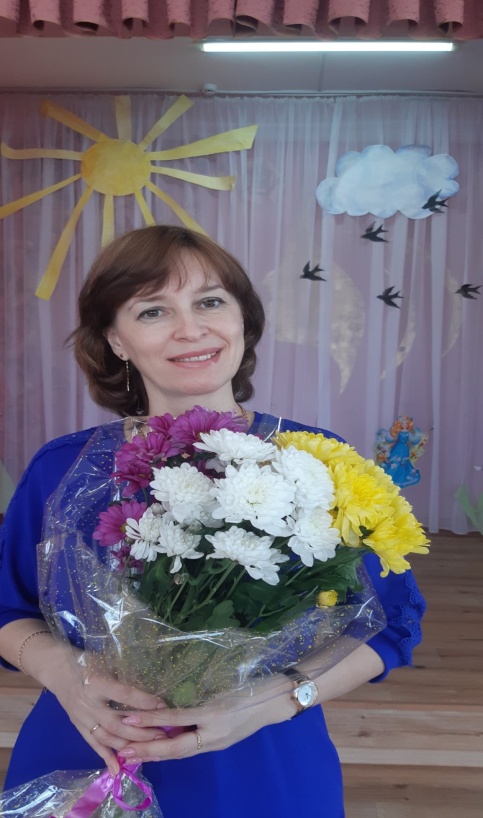 Воспитатель Службы ранней диагностики и коррекции развития детей от 0 до 4 летГосударственное бюджетное общеобразовательное учреждение Самарской области «Школа-интернат для обучающихся с ограниченными возможностями здоровья городского округа Отрадный»секция 3. «Уроки/занятия» возраст участников 2-3,2 года, вид нарушения – ЗПР,место видеофрагмента в структуре занятия- СРД группа «Непоседы»Тема:  «Весна пришла!»Цели: Обучающие - знакомить детей с изменениями в природе;закреплять представление о том, что весной солнце не только светит, но и греет; знакомить со свойствами воды.По развитию речи – обогащать словарь детей прилагательными.Развивающие - развивать координацию речи с движением; способствовать усвоению понятия «весна»; развивать память, внимание, связную речь.Словарная работа – весна, сосульки, лужи, ручеек.Интеграция – коммуникация, познание, физическая культура, музыка.Ссылка на видео:  https://disk.yandex.ee/d/1pO9nYCDVct6Aw